Досуг «Широкая масленица» (вторая младшая группа)Задачи.• Познакомить детей с традициями масленичных гуляний.• Приобщать детей к культуре наших предков через активную музыкальную, игровую деятельность.• Воспитывать основы духовности и нравственности ребенка.• Организовать предметно-развивающую среду по теме досуга.Предварительная работа: Рассматривание иллюстраций с изображениями изделий народных промыслов, масленичных гуляний, людей в народных костюмах, прослушивание народной музыки, пение народных песен, разучивание плясок, потешек, закличек, поговорок, хороводов; знакомство с народным фольклором. Персонажи. Хозяйка, «Масленица».Музыкальное сопровождение. Аудиозаписи русских народных песен: «Светит месяц», «Как на тоненький ледок», «Широкая Масленица», народные мелодии, сопровождающие на протяжении праздника.Оборудование. Чучело Масленицы, карусель, изделия русских народных промыслов, самовары, корзины с баранками, блины.Ход досуга.	Хозяюшка - воспитатель в народном костюме приглашает детей на праздник. Дети под русскую народную мелодию входят в группу.Звучит русская народная мелодия «Светит месяц»В центре стоит стол, на нем самовар с баранками, угощениями; выстраиваются полукругом, приглашают всех на широкую Масленицу.От души вас поздравляемИ сердечно приглашаем:Все заботы бросьте,Приходите в гости,Прямо к нашему крыльцуК нам на Масленицу.Убедитесь сами:Угостим блинами,На сметане пышками,Пирогами пышными,Февралю - помашем,Марту - "здравствуй" скажем.ХОЗЯЮШКА: В феврале люди прощаются с зимой и готовятся к встрече весны, отмечают праздникМасленицы. Масленица — это веселые проводы зимы, озаренные радостным ожиданием близкого тепла, весеннего обновления природы. Ее встречали и провожали с неудержимой удалью. Масленица - это время, когда зима встречается с весной.Хозяюшка: С Масленицей вас! Будем петь да шутить, зиму провожать да весну встречать!Праздник есть праздник! Ребята, ну-ка вспомните, не обидели ли вы кого-нибудь? Раньше во времена празднования Масленицы все люди ходили, мирились, и только после этого начинался праздник. А теперь и вы друг с другом помиритесь, крепче обнимитесь!Приглашаю вас на танец.Танец: «Поссорились, помирились».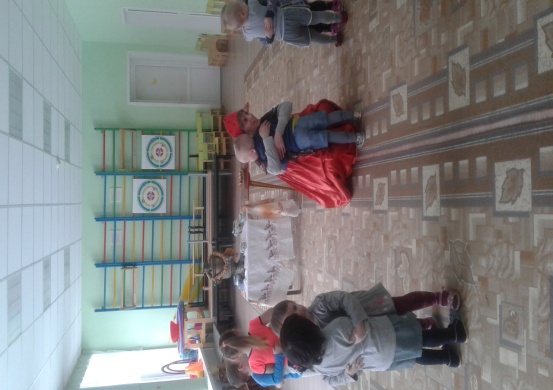 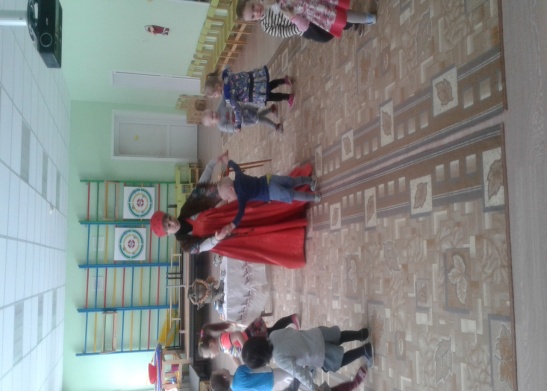  Ну вот, теперь можно и праздник продолжать!Хозяюшка: Душа ты наша Масленица,Сахарные твои уста,Сладкая твоя речь!Приезжай к нам в гостиНа широкий двор.На горках покататься,В блинах поваляться.Заносим чучело Масленицы. Дети с интересом рассматривают куклу. Приглашаем детей в хоровод.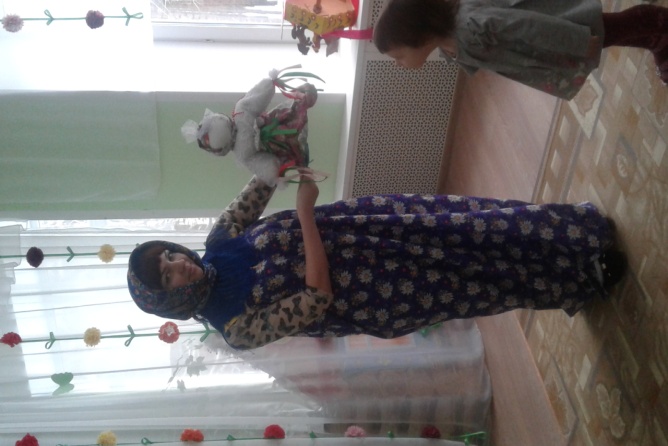 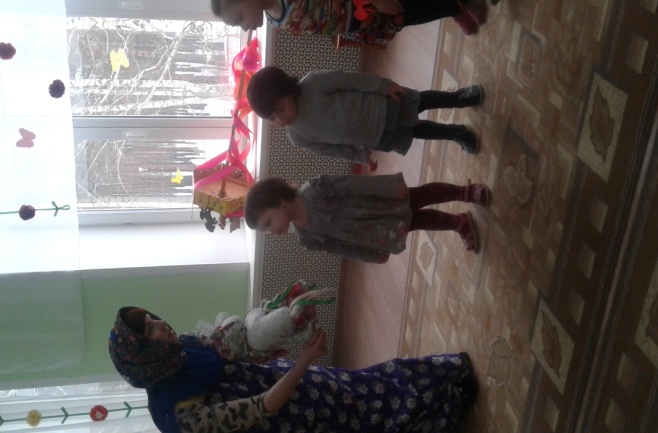 Хозяюшка: Крепче за руки беритесь,В круг скорее становитесь!Будем весело плясатьМасленицу прославлять!Хоровод вокруг Масленицы.Ведущая: ребята, давайте поиграем, в старинную народную игру «Ваня – простота»Подвижная игра: «Ваня – простота»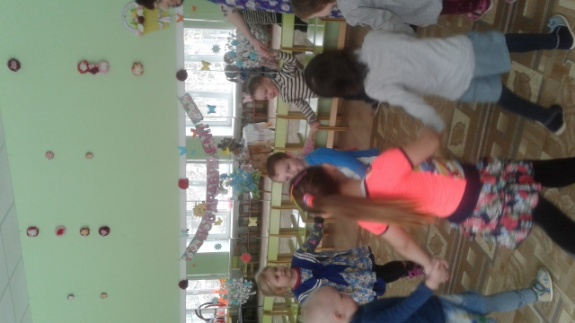 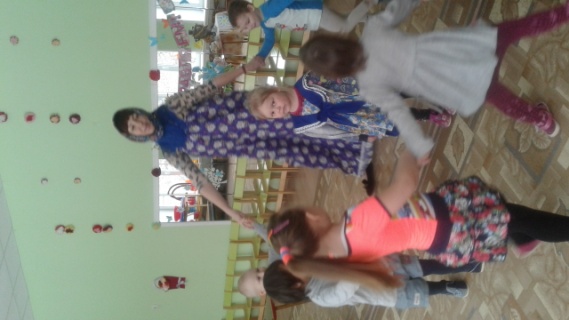 Из числа играющих выбирается водящий – Ваня. Дети встают в круг, в центре Ваня с лошадкой. Дети ходят по кругу и поют дразнилку:Ваня, Ваня, простота,Купил лошадь без хвоста.Сел он задом наперед –И поехал в огород!С последними словами Ваня ловит игроков.ХОЗЯЮШКА: теперь мальчики приглашают девочек на танец.Танец: «У меня - у тебя…»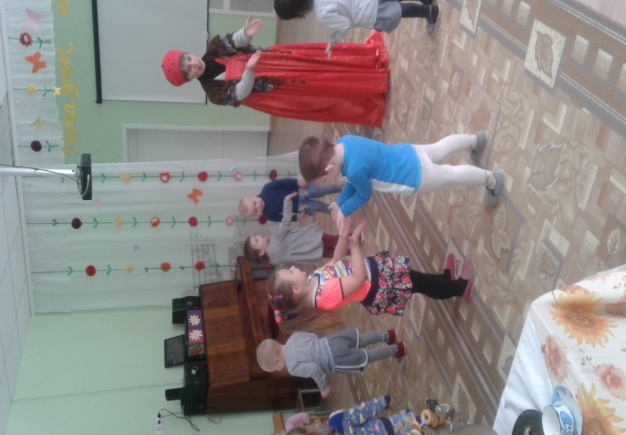 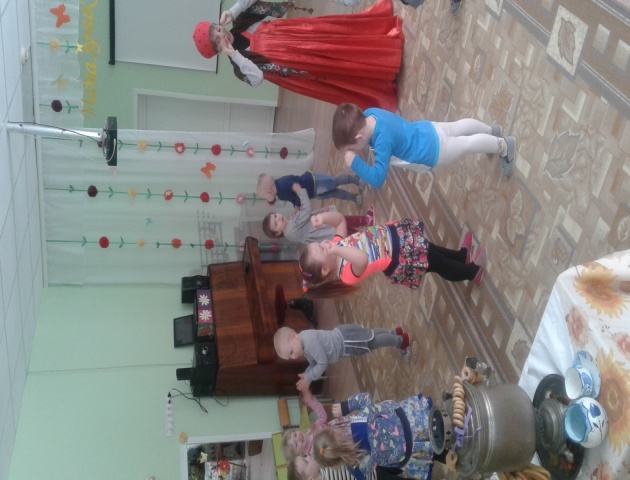 Масленица:Засиделась детвора -Начинается игра!В центр круга ставим украшенную лентами карусель. Хозяюшка приглашает детей взяться за лены.Игра «Карусель»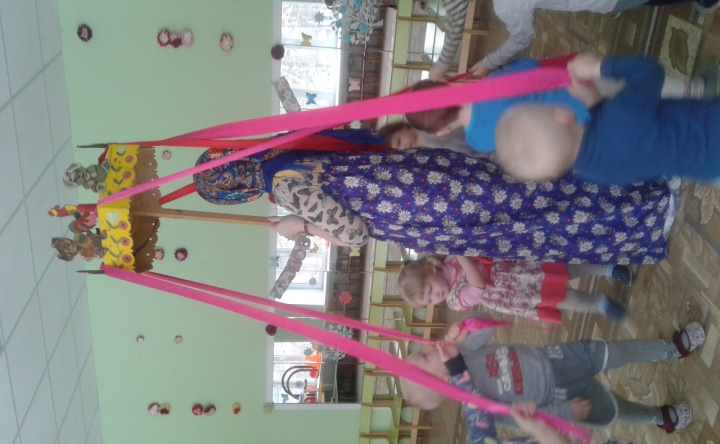 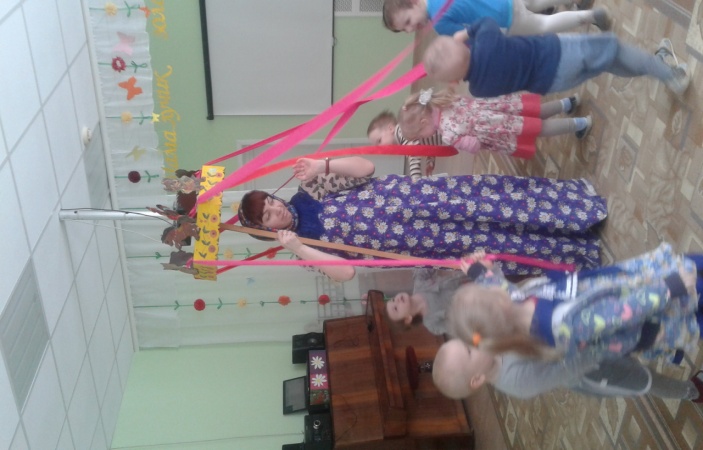 Масленица: Спасибо, ребята!За вашу пляску и весельеБудет вам угощенье!Ну, а мне пора уходить.И сегодня, к сожаленью,Наше кончится веселье!Будьте, ребятки, милыми да пригожими!Под народную музыку уносим чучело Масленицы.Хозяюшка: Ну что, ребята,Все на Масленице побывали,Как праздновать ее узнали.Масленица, прощай!На следующий год приезжай!А мы с вами будем песни масленичные слушать,Да блины кушать!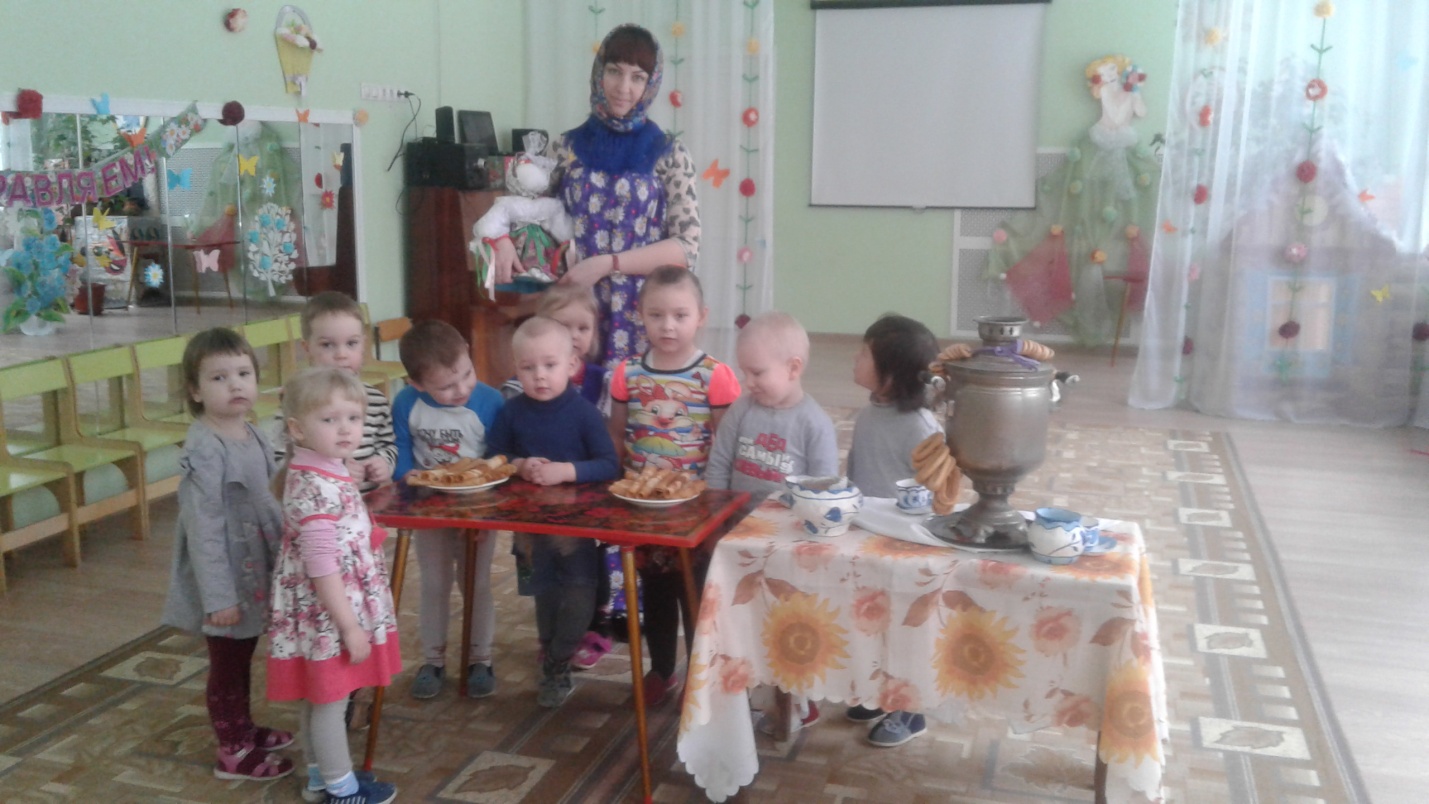 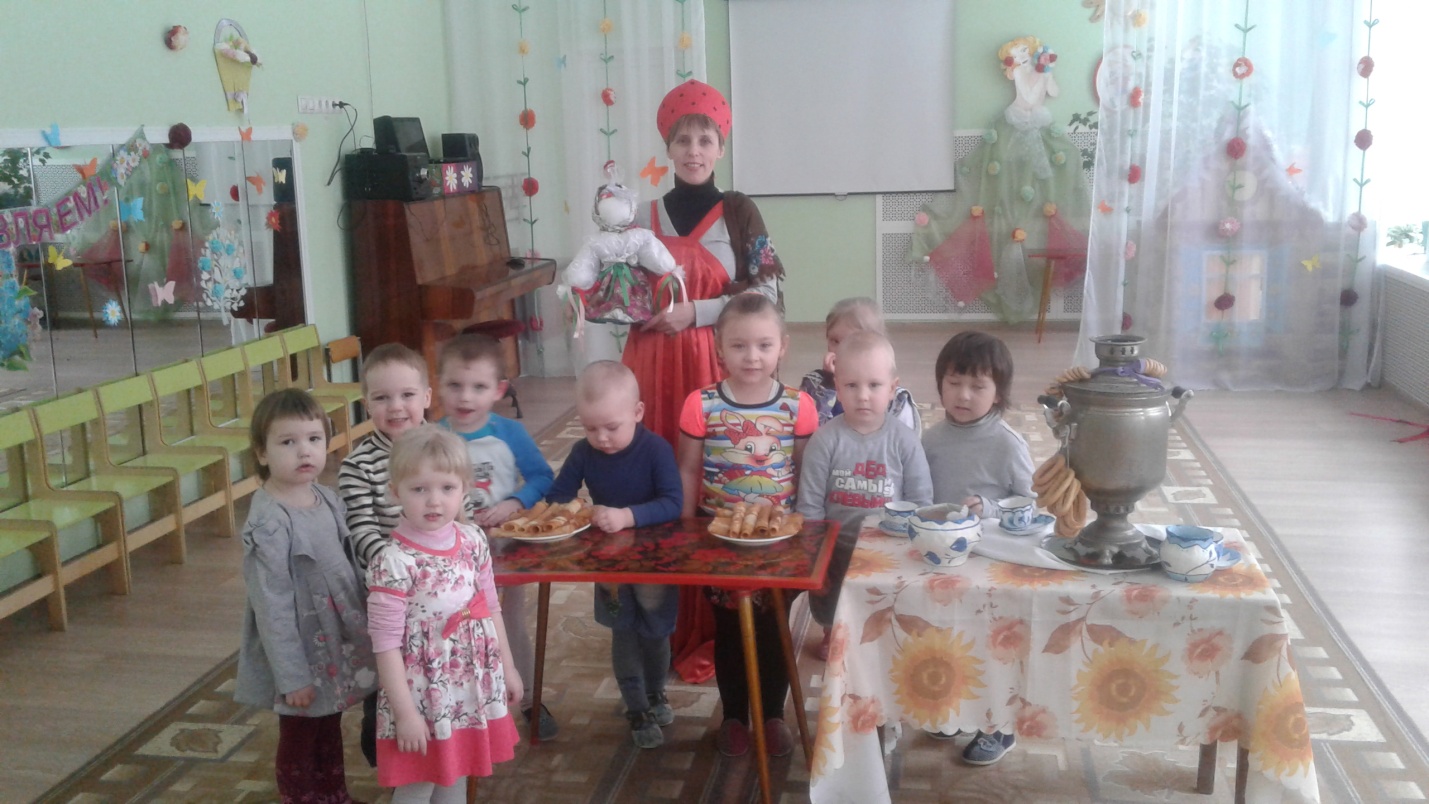 Использованная литература1. Аникина В., Русский фольклор. Москва. Художественная литература, 1985.2. Буренина А. И., журнал Музыкальная палитра. № 2, Москва 2004.3. Бахметьева Т. И., Соколова Г. Т. Детские частушки, шутки, прибаутки. - Ярославль: Академия развития, 1997.4. Круглов Ю. Г. Русские народные загадки, пословицы, поговорки. М.: Просвещение, 1999.5. Куприна Л. С, Бударина Т. А. Знакомство детей с русским народным творчеством, Санкт-Петербург, 1999.6. Князева О. Л., Маханева М. Д. Приобщение детей к истокам русской народной культуры. Программа Учебно-методическое пособие. - Санкт-Петербург, 1999.7. Литвинов М. Ф. Русские народные игры. - Санкт-Петербург, 2000.